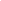 Table of Contents
Executive Summary
Company Overview
Business ConceptMarket AnalysisCompetitionStrategic Priorities, Goals, and ObjectivesManagement TeamFinancial DetailsExecutive Summary[Zen Footwear Manufacturing Inc.] is a manufacturing company based in [Fortsmith], [Arkansas]. The company owns a number of factory outlets and has partnerships with distributors worldwide. The company wants to attain the following goals: 1) Widen its market through an introduction of a children’s line, 2) Increase its distribution partners and factory outlets, and 3) Add an online shop and shipping feature on its website.  Company Overview[Zen Footwear Manufacturing Inc.] produces sports and dress shoes since [2000]. The company delivers to over [1,000] retail stores worldwide and owns [500] outlets within the United States. As of [January 31, 2019], the company’s assets amount to [10.5 million] USD. The company employs a total of [20,000] workers who are mostly locals of [Fortsmith], [Arkansas]. The company plans to double the number of outlets by [2024].Mission Statement[Zen Footwear Manufacturing Inc.] assists customers in bringing out their best foot forward by providing them with high-quality, comfortable, and reliable pairs of shoes.Core Values/Philosophy[Zen Footwear Manufacturing Inc.] always dedicates itself to providing customers with quality goods produced through excellence, efficiency, and precision backed with integrity and honesty to its customers.Vision[Zen Footwear Manufacturing Inc.] envisions itself as one of the benchmark footwear manufacturers in the global market. Business ConceptProduct/Service Offered[Zen Footwear Manufacturing Inc.] manufactures premium quality sports and dress shoes for men and women age 12 and above. The company provides bulk delivery to customers within [Fortsmith, Arkansas]. The company partners with a distributor for the goods reserved for export.Benefits to Clients/Customers:The shoes manufactured by [Zen Footwear Manufacturing Inc.] are designed to provide customers with the comfort they need while being stylish in their business or casual outfits. The designs are suited to the current fashion trends of its target market, making it useful for both formal and informal occasions. Target Customers:[Zen Footwear Manufacturing Inc.] targets customers of all ages who usually wear business attire to work, observe an active lifestyle, and wear shoes for fashion. The company plans to strengthen its market for children from ages [4-11] with designs that suit their taste and preference.   Market Analysis TrendsThe footwear industry has been progressive and has grown over the years at its own steady pace. There is a rising demand in the market for trendy and fashionable yet comfortable shoes among all age groups. Furthermore, footwear manufacturing companies are using online platforms to be used by customers in purchasing their desired footwear.Market Size and Revenue Potential[Zen Footwear Manufacturing Inc.] will double the number of retail partners and outlets to cater to a wider market. Aside from that, the company will provide more goods fit for children ages 4-11. The market size for children in Fortsmith alone totals to [5,000] which is the estimated total population. [Zen Footwear Manufacturing Inc.] Growth Forecast for [2019]Competition[Shoe Zen Corporation] and [Arkansas] Shoe Company are the top competitors recognized by [Zen Footwear Manufacturing Inc.] Competitive AnalysisStrategic Key Performance Areas (KPAs), Goals, and Objectives  Legend: Definition of Priority LevelsPriority	 Name	    Definition                                          High	                   Low Cost, High Impact                                        
Normal	                  Average Cost and  Impact
Low	                  High Cost, Low ImpactDefinition of StatusOngoing - The activity is on track/on schedule.At Risk - There are issues facing the activity, but can still be resolved.On Hold - A serious issue needs to be resolved before the activity can continue.Done - AccomplishedKPA: Distribution of GoodsGoal: [Zen Footwear Manufacturing Inc.] aims to double the number of retail partners and outlets by [2024].Objective: [Zen Footwear Manufacturing Inc.] will gain [8 retail partners] and open 3 factory outlets by the end of the second quarter.KPA: Customer ServiceGoal: [Zen Footwear Manufacturing Inc.] aims to ship and deliver globally through its online shop. Objective: Upgrade and consistently update the website to make it more user-friendlyKPA: Production ProcessesGoal: [Zen Footwear Manufacturing Inc.] aims to increase work efficiency and minimize rejects by 10%.Objective: Reach the number of shoes scheduled to be produced for the day.KPA: SuppliersGoal: [Zen Footwear Manufacturing Inc.] aims to minimize the importation of some raw materials and patronize local suppliers.Objective: Use a [50-50] ratio of the raw materials used for the shoe production.Management Team[Zen Footwear Manufacturing Inc.] is headed by its competent general manager with the aid of its reliable and experienced board of directors and shareholders. The general manager, together with the assistant manager, are locals of [Fortsmith] who have extensive experience in footwear manufacturing.Financial DetailsCOMPANY SWOT ANALYSISCOMPANY SWOT ANALYSISINTERNAL FACTORSEXTERNAL FACTORSStrengthsOpportunitiesReliable distributor and exporter of high-quality sports and dress shoesAffordable price range on goodsThe increasing number of millennials who regard their purchase of shoes as fashion-relatedThere are sports events in Arkansas that the company can take advantage of in its marketing activities.WeaknessesThreatsEven with its ample number of outlets and retail partners, the company is still dependent on its market position to gain profit. Lack of a strong online presence due to the absence of consistent website updates and upgradesCustomers have set expectations for the goods that they purchase, especially on their prices. Competition is tight among sports and dress shoe manufacturers with the existence of strong benchmark companies.FY 2018FY 2019Existing Channels and Outlets1,5001750New Retail Channels and Factory OutletsRetail Partners - 100Factory Outlets - 75Retail Partners - 150Factory Partners - 100RevenueUSD 7MUSD 10M Company NameDistribution ChannelsOnline Media UseZen Footwear Manufacturing Inc.Has factory outlets and partners with distributors for its export goodsStill in the process of upgrading its website for the customers to useShoe Zen CorporationOwns outlets only within the state but has an online shopHas a website that caters to online shoppers globallyArkansas Shoe CompanyOwns outlets only within the state and does not have partners globallyDoes not own a website or any online media channelAction ItemsResponsibilityTarget DateStatusPriorityNegotiate with retail stores General Manager, Marketing Manager, and teamApril 20, 2019At RiskHighAction ItemsOwnerTarget DateStatusPriorityContact a website developer to commence the upgradeGeneral Manager, Marketing Manager, and IT SpecialistMarch 20, 2019OngoingNormalAction ItemsOwnerTarget DateStatusPriorityFinalize the production scheduleProduction Manager, Plant ManagerMarch 5, 2019OngoingHighAction ItemsOwnerTarget DateStatusPriorityContact local suppliers of rubber and cotton General Manager, Purchasing ManagerMarch 10, 2019OngoingHighZen Footwear Manufacturing Inc.Zen Footwear Manufacturing Inc.Zen Footwear Manufacturing Inc.Balance Sheet[USD $]20182019AssetsCurrent Assets:Cash4,000,0006,335,000Accounts Receivable1,425,0002,000,000Prepaid Expenses700,000710,000Inventory1,125,0001,200,000Total Current Assets7,250,00010,245,000Property & Equipment2,250,0002,250,000Goodwill500,000500,000Total Assets10,000,00012,995,000LiabilitiesCurrent Liabilities:Accounts Payable1,575,0001,460,000Accrued Expenses700,000710,000Unearned Revenue1,425,0002,000,000Total Current Liabilities3,700,0004,170,000Long-Term Debt1,500,0001,450,000Other Long-Term Liabilities300,000275,000Total Liabilities5,500,0005,895,000Shareholders' EquityEquity Capital2,500,0003,100,000Retained Earnings2,000,0004,000,000Shareholders' Equity4,500,0007,100,000Total Liabilities &   Shareholders' Equity10,000,00012,995,000Zen Footwear Manufacturing Inc.Zen Footwear Manufacturing Inc.Zen Footwear Manufacturing Inc.Zen Footwear Manufacturing Inc.Cash Flow in [USD $]Cash Flow in [USD $]Cash Flow in [USD $]Cash Flow in [USD $]For the Year Ending1-31-20191-31-2020Cash at Beginning of Year3,000,0004,000,000Cash at End of Year4,000,0006,335,000Operations20182019Cash receipts fromCash receipts fromCustomers4,000,0004,800,000Other operations3,000,0003,500,000Cash paid forInventory purchases-1,500,000-1,200,000General operating and administrative expenses-375,000-400,000Wage expenses-3,250,000-3,250,000Interest-500,000-250,000Income taxes-1,125,000-1,125,000Net Cash Flow from OperationsNet Cash Flow from Operations250,0002,075,000Investing ActivitiesInvesting ActivitiesCash receipts fromCash receipts fromSale of property and equipment275,000150,000Collection of principal on loans375,000385,000Sale of investment securities175,000200,000Cash paid forPurchase of property and equipment-200,000-200,000Making loans to other entities-175,000-250,000Purchase of investment securities-50,000Net Cash Flow from Investing ActivitiesNet Cash Flow from Investing Activities400,000285,000Financing ActivitiesFinancing ActivitiesCash receipts fromCash receipts fromIssuance of stock1,150,000800,000Borrowing150,000175,000Cash paid forCash paid forRepurchase of stock (treasury stock)Repayment of loans-250,000-250,000Dividends-700,000-750,000Net Cash Flow from Financing ActivitiesNet Cash Flow from Financing Activities350,000-25,000Net Increase in CashNet Increase in Cash1,000,0002,335,000Cash at End of Year4,000,0006,335,000